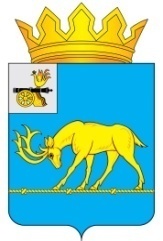 АДМИНИСТРАЦИЯ МУНИЦИПАЛЬНОГО ОБРАЗОВАНИЯ«ТЕМКИНСКИЙ РАЙОН» СМОЛЕНСКОЙ ОБЛАСТИПОСТАНОВЛЕНИЕ  от 18.02.2022  №        53                                                                            с. ТемкиноОб утверждении Порядка принятия решения о разработке  муниципальных программ, их формирования    и          реализации   В соответствии с Бюджетным кодексом Российской Федерации, в целях  совершенствования программно-целевого принципа организации бюджетного процесса, Администрация  муниципального образования «Темкинский район» Смоленской области           Администрация муниципального образования «Темкинский район» Смоленской области п о с т а н о в л я е т:          1. Утвердить прилагаемый Порядок принятия решения о разработке муниципальных  программ, их формирования и реализации.          2.   Постановление вступает в  законную силу со дня его подписания.          3. Настоящее постановление разместить на официальном сайте Администрации муниципального образования «Темкинский район» Смоленской области в информационно-телекоммуникационной сети «Интернет».          4. Контроль за исполнением настоящего постановления возложить на   заместителя Главы  муниципального образования «Темкинский район» Смоленской области  Т.Г. Мельниченко. Глава муниципального образования «Темкинский район» Смоленской области                                                 С.А. Гуляев                                                                                               УТВЕРЖДЕНПОРЯДОКпринятия решения о разработке муниципальных программ, их формирования и реализации  1. Общие положенияНастоящий Порядок определяет правила принятия решения о разработке муниципальных программ (далее также - муниципальные программы), последовательность действий на каждом этапе процесса формирования и реализации муниципальных программ.2. Основные понятия, используемые в настоящем Порядке2.1. Для целей настоящего Порядка используются следующие понятия:- муниципальная программа - система мероприятий и инструментов муниципальной политики, обеспечивающая достижение приоритетов и целей в соответствующей сфере социально-экономического развития муниципального образования «Темкинский район» Смоленской области. Муниципальная программа разрабатывается на срок не менее 3 лет;- структурные элементы муниципальной программы (далее также - структурные элементы) - реализуемые в составе муниципальной программы, региональные проекты, ведомственные проекты, комплексы процессных мероприятий, а также включаемые при необходимости отдельные мероприятия, направленные на проведение аварийно-восстановительных работ, и иные мероприятия, связанные с ликвидацией последствий стихийных бедствий, других чрезвычайных ситуаций в текущем году (далее - отдельные мероприятия);- комплекс процессных мероприятий - группа скоординированных мероприятий, имеющих общую целевую ориентацию и направленных на выполнение функций и решение текущих задач органов исполнительной власти Администрации муниципального образования «Темкинский район» Смоленской области(далее также - органы исполнительной власти), реализуемых непрерывно либо на периодической основе;- ответственный исполнитель муниципальной программы -Заместитель Главы  муниципального образования «Темкинский район» Смоленской области, руководители структурных подразделений Администрации муниципального образования «Темкинский район» Смоленской области, отвечающие за разработку и реализацию  муниципальных программ, координирующие деятельность соисполнителей и участников  муниципальной программы - соисполнители  муниципальной программы – структурные подразделения отвечающие за  реализацию региональных проектов, ведомственных проектов, комплексов процессных мероприятий  и отдельных мероприятий муниципальной программы;- участники муниципальной программы - Администрация муниципального образования «Темкинский район» Смоленской области, структурные подразделения,  специалисты Администрации муниципального образования «Темкинский район» Смоленской области и  иные организации, участвующие в реализации региональных проектов, ведомственных проектов и комплексов процессных мероприятий в составе  муниципальной программы;- цель муниципальной программы - социальный, экономический или иной общественно значимый или общественно понятный эффект от реализации муниципальной программы на момент окончания реализации данной муниципальной программы;- задача структурного элемента муниципальной программы - итог деятельности, направленной на достижение изменений в социально-экономической сфере;- показатель муниципальной программы - количественно измеримый показатель, характеризующий достижение целей муниципальной программы и отражающий конечные общественно значимые социально-экономические эффекты от реализации муниципальной программы.2.2. Понятия «региональный проект», «ведомственный проект», используемые в настоящем Порядке, применяются в определениях, установленных постановлением Правительства Российской Федерации от 31.10.2018 № 1288 «Об организации проектной деятельности в Правительстве Российской Федерации».3. Структура муниципальной программы3.1. Муниципальная  программа в качестве структурных элементов содержит региональные проекты, ведомственные проекты, в совокупности составляющие проектную часть муниципальной программы, а также комплексы процессных мероприятий и отдельные мероприятия (при необходимости).3.2. Муниципальная программа должна содержать (в указанной последовательности):-паспорт муниципальной программы;-стратегические приоритеты в сфере реализации  муниципальной программы;- сведения о региональных проектах;- сведения о ведомственных проектах;- паспорта комплексов процессных мероприятий;- оценку применения мер государственного  регулирования в части налоговых льгот, освобождений и иных преференций по налогам и сборам в сфере реализации муниципальной программы;-сведения о финансировании структурных элементов муниципальной программы. 4. Требования к содержанию муниципальной программы4.1. Паспорт муниципальной программы составляется по форме согласно приложению № 1 к настоящему Порядку.4.1.1. В разделе «Основные положения» паспорта муниципальной программы отражается основная информация о муниципальной программе: сведения об ответственном исполнителе, период реализации, цели муниципальной программы, объемы финансового обеспечения за весь период реализации . В паспорте указывается период реализации муниципальной программы. В случае если предполагается поэтапная реализация муниципальной программы должны быть описаны ее этапы:- с начала реализации муниципальной программы разработанной в соответствии с Порядком принятия решения о разработке муниципальных программ, их формирования и реализации, утвержденным постановлением Администрации муниципального образования «Темкинский район»  Смоленской области  №36 от 23.01.2013г.,  и до момента начала реализации муниципальной программы, разработанной в соответствии с настоящим Порядком;- с начала реализации муниципальной программы, разработанной в соответствии с настоящим Порядком, и до окончания ее реализации.Формулировка цели муниципальной программы должна быть краткой и ясной и не должна содержать специальные термины, указания на иные цели или результаты, которые являются следствием достижения самой цели, а также описание путей, средств и методов достижения цели.4.1.2. В разделе «Показатели муниципальной программы» паспорта муниципальной программы в состав показателей муниципальной программы должны быть включены: - основные и дополнительные показатели региональных проектов, реализация которых предусмотрена в составе муниципальной программы, относящиеся к сфере реализации муниципальной программы.          - основные показатели ведомственных проектов;- показатели, характеризующие достижение целей муниципальной программы и отражающие конечные общественно значимые социально-экономические эффекты от реализации муниципальной программы.Количество показателей  муниципальной программы определяется исходя из необходимости и достаточности для оценки достижения целей муниципальной программы. Показатели муниципальной программы должны соответствовать следующим требованиям:- количественно (в процентах, долях, условных единицах и т.д.) характеризовать ход реализации и достижение цели  муниципальной программы;- отражать специфику развития соответствующей сферы социально-экономического развития, на решение которой направлена реализация муниципальной программы;- иметь запланированные по годам реализации муниципальной программы количественные значения с отражением данных базового периода и планового периода;- определяться на основе данных государственного статистического наблюдения , ведомственной информации с представлением сведений об утвержденных формах отчетности, результатов опросов (изучения общественного мнения). Показатели муниципальной программы, по которым данные об их достижении отсутствуют по состоянию на 15 июля года, следующего за отчетным годом, не могут быть включены в муниципальные программы (за исключением случаев, когда показатели указаны в соглашении о предоставлении субсидий и (или) иных межбюджетных трансфертов из областного бюджета местному бюджету).4.1.3. В разделе «Структура муниципальной программы» паспорта муниципальной программы приводится информация о реализуемых в составе муниципальной программы региональных проектах, ведомственных проектах, комплексах процессных мероприятий, а также при необходимости об отдельных мероприятиях.В отношении каждого структурного элемента муниципальной программы указываются задачи, решение которых обеспечивается реализацией данного структурного элемента. В отношении региональных проектов в обязательном порядке приводятся общественно значимые результаты  и (или) задачи, не являющиеся общественно значимыми результатами.Каждый структурный элемент и каждая задача структурного элемента должны быть связаны хотя бы с одним из показателей муниципальной программы. 4.1.4. В разделе «Финансовое обеспечение муниципальной программы» паспорта муниципальной программы планирование финансового обеспечения муниципальной программы осуществляется по годам ее реализации с указанием источников финансирования.Объем финансирования указывается в тысячах рублей с точностью до одного знака после запятой.4.2. Раздел 1. Стратегические приоритеты в сфере реализации муниципальной программыВ рамках оценки текущего состояния соответствующей сферы социально-экономического развития приводится анализ ее действительного состояния, включая выявление основных проблем, прогноз развития сферы реализации муниципальной программы .Анализ действительного состояния сферы реализации муниципальной программы должен включать в себя характеристику итогов реализации государственной политики в данной сфере, выявление потенциала развития анализируемой сферы и существующих ограничений в сфере реализации муниципальной программы.Характеристика текущего состояния сферы реализации муниципальной программы может содержать основные показатели уровня развития соответствующей сферы социально-экономического развития.Рекомендуемый объем раздела  не более 10 страниц машинописного текста.4.3. Раздел 2. Сведения о региональных проектах. Составляется по форме согласно приложению № 2  к настоящему Порядку.Если в составе муниципальной программы  предусмотрено финансирование по нескольким региональным проектам, то в отношении каждого регионального проекта заполняются отдельные сведения.В подразделе «Значения результатов регионального проекта» данного раздела отражаются сведения только по тем результатам, финансирование которых предусмотрено в рамках данной муниципальной программы.Если результатом регионального проекта в рамках данной муниципальной программы  предусмотрено предоставление субсидий местным бюджетам, то порядки предоставления и распределения указанных субсидий включаются в сведения о региональном проекте в соответствии с требованиями, установленными федеральным и областным законодательством.4.4. Раздел 3. Сведения о ведомственных проектах. Составляется по форме согласно приложению № 3  к настоящему Порядку. В случае, если в муниципальной программе предусмотрено финансирование по нескольким ведомственным проектам, то для каждого ведомственного проекта заполняются отдельные сведения.Наименования результатов ведомственных проектов не должны дублировать наименования результатов региональных проектов.4.5. Раздел 4. Паспорта комплексов процессных мероприятий. Раздел заполняется по форме согласно приложению № 4  к настоящему Порядку. Если в муниципальной программе  несколько комплексов процессных мероприятий, то для каждого комплекса процессных мероприятий разрабатывается свой паспорт.Мероприятия комплекса процессных мероприятий не должны дублировать мероприятия других комплексов процессных мероприятий муниципальной программы. В каждом комплексе процессных мероприятий должно быть предусмотрено не менее одного показателя, за исключением комплекса процессных мероприятий, включающего мероприятия по обеспечению деятельности (содержанию) ответственного исполнителя муниципальной программы.Если в комплексе процессных мероприятий в рамках данной муниципальной программы предусмотрено предоставление субсидий местным бюджетам, то порядки предоставления и распределения указанных субсидий включаются в паспорт комплекса процессных мероприятий в соответствии с требованиями, установленными федеральным и областным законодательством.4.6. Раздел 5. Оценка применения мер государственного регулирования в части налоговых льгот, освобождений и иных преференций по налогам и сборам в сфере реализации муниципальной программы.Данный раздел также должен содержать сведения о налоговых расходах, которыми являются выпадающие доходы местного бюджета, обусловленные налоговыми льготами, освобождениями и иными преференциями по налогам и сборам, предусмотренными областным законодательством в качестве мер государственной поддержки, с указанием наименования каждой налоговой льготы, вида налога, по которому предоставлена налоговая льгота, цели (целей) введения и периода действия налоговой льготы, фактического объема налогового расхода за отчетный год, оценки объема налогового расхода за текущий год, прогноза объема налогового расхода на очередной финансовый год и плановый период, целевого показателя (индикатора) налогового расхода, оказывающего влияние на достижение целей муниципальной программы.Оценка применения мер государственного регулирования в части налоговых льгот, освобождений и иных преференций по налогам и сборам в сфере реализации  муниципальной программы составляется по форме согласно приложению №5 к настоящему Порядку.4.7. Раздел 6. Сведения о финансировании структурных элементов муниципальной программы. Раздел составляется по форме согласно приложению  № 6 к настоящему Порядку. 5. Основание и этапы разработки муниципальной программы5.1. Разработка муниципальных программ осуществляется на основании перечня муниципальных программ, который утверждается распоряжением Администрации муниципального образования «Темкинский район» Смоленской области.5.2. Проект перечня  муниципальных программ формируется финансовым управлением  Администрации муниципального образования «Темкинский район» Смоленской области.  Предложения органов местного самоуправления о разработке муниципальной программы должны содержать: проект паспорта муниципальной программы по форме согласно приложению № 1 к настоящему Порядку, стратегические приоритеты в сфере реализации муниципальной программы.5.3. Внесение изменений в перечень   муниципальных программ осуществляется финансовым управлением  Администрации муниципального образования «Темкинский район» Смоленской области.  5.4. Перечень  муниципальных программ содержит:- наименование муниципальной программы;- наименование ответственного исполнителя муниципальной программы.5.5. На основании утвержденного перечня муниципальных программ ответственный исполнитель муниципальной программы совместно с соисполнителями  муниципальной программы и участниками муниципальной программы разрабатывает проект муниципальной программы и в срок до 15 октября года, предшествующего планируемому году, направляет его в   Финансовое управление Администрации муниципального образования «Темкинский район» Смоленской области и отдел экономики, имущественных и земельных отношений.  5.6. Проекты  муниципальных программ   не позднее 01 ноября года, предшествующего планируемому году проходят оценку.5.7. Финансовое управление  Администрации муниципального образования «Темкинский район» Смоленской области совместно с отделом экономики, имущественных и земельных отношений  Администрации муниципального образования «Темкинский район» Смоленской области, осуществляют проверку   муниципальных программ в части касающейся  и готовят соответствующие заключения. 5.8. В заключениях   должен содержаться вывод об одобрении проекта муниципальной программы или о его доработке с учетом замечаний и предложений. Заключения направляются ответственному исполнителю  муниципальной программы.5.9. В случае если в заключениях   содержится вывод о доработке проекта  муниципальной программы, ответственный исполнитель муниципальной программы дорабатывает проект муниципальной программы в течение 5 рабочих дней с момента получения заключения и возвращает его для повторного рассмотрения в орган местного самоуправления, который направил проект муниципальной программы на доработку. 5.10. Одобренные  проекты муниципальных программ   утверждаются Администрацией муниципального образования «Темкинский район» Смоленской области. Муниципальные программы утверждаются в срок до 15 ноября года, предшествующего планируемому году.5.11. Внесение изменений в муниципальную программу осуществляется структурным подразделением  ответственным  за разработку муниципальной программы.5.12. В случае внесения в муниципальную программу изменений,     состава и значений показателей муниципальной программы и (или) ее структурных элементов  структурное подразделение  ответственное  за разработку муниципальной программы   подготавливает проект нормативного правового акта о внесении соответствующих изменений и направляет его на согласование (визирование) в  Финансовое управление  Администрации муниципального образования «Темкинский район» Смоленской области  и отдел  экономики, имущественных и земельных отношений  Администрации муниципального образования «Темкинский район» Смоленской области. 5.13. При наличии положительных заключений или согласия ответственного исполнителя муниципальной программы с рекомендациями по внесению изменений в муниципальную программу структурное подразделение Администрации муниципального образования «Темкинский район» Смоленской области  подготавливает проект  нормативного правового акта.  6. Финансовое обеспечениереализации  муниципальной программы6.1. Финансовое обеспечение реализации  муниципальной программы осуществляется за счет бюджетных ассигнований муниципального бюджета, предусмотренных решением Темкинского  районного Совета депутатов Темкинского района о муниципальном  бюджете на очередной финансовый год и  плановый период, привлеченных средств федерального и областного  бюджетов, бюджетов муниципальных образований Темкинского района Смоленской области и   внебюджетных  средств.6.2. Объем финансового обеспечения реализации муниципальной программы подлежит ежегодному уточнению в рамках  подготовки проекта решения Темкинского районного Совета депутатов  о муниципальном бюджете на очередной  финансовый год и плановый период.7. Управление и контроль за реализациеймуниципальной программы7.1. Муниципальная программа подлежит ежегодной корректировке.7.2. Управление и контроль за реализацией муниципальной программы осуществляются путем формирования плана-графика реализации муниципальной программы на очередной финансовый год (далее также - план-график), годового отчета о ходе реализации и оценке эффективности муниципальной программы (далее - годовой отчет).7.3.   Структурные подразделения  Администрации муниципального образования «Темкинский район» Смоленской области разрабатывают план-график муниципальной программы по форме согласно приложению № 7 к настоящему Порядку.7.4. Показатели плана-графика   муниципальной программы формируются ежегодно с разбивкой по полугодиям на основе показателей муниципальной программы, показателей реализации комплекса процессных мероприятий, значений результатов региональных и ведомственных проектов, иных показателей, предложенных ответственным исполнителем муниципальной программы.В плане-графике в отношении каждого структурного элемента должно содержаться не менее одного показателя, имеющего фактически достигнутое значение в каждом отчетном периоде. Показатели плана-графика представляют собой значения, отражающие итоги реализации комплексов процессных мероприятий, достигнутые результаты региональных и ведомственных проектов за отчетный период.7.5. План-график в срок до 15 апреля текущего года направляется ответственным исполнителем муниципальной программы в  Отдел   экономики, имущественных и земельных отношений  Администрации муниципального образования «Темкинский район» Смоленской области  для согласования.Изменения в план-график допускаются при условии изменения  муниципальной программы в части ее структурных элементов.  7.6. Выполненными считаются показатели структурных элементов, фактическое значение которых по отношению к запланированному на соответствующий период составляет:- в отчете за 6   не менее 80 процентов;- в отчете за 12 месяцев  не менее 85 процентов.7.7. Сводную информацию по итогам анализа отдел   экономики, имущественных и земельных отношений  Администрации муниципального образования «Темкинский район» Смоленской области размещает на своем официальном сайте в информационно-телекоммуникационной сети «Интернет».7.8. Ежегодно структурное подразделение ответственное за исполнение  муниципальной программы в срок до 1 марта года, следующего за отчетным, подготавливает годовой отчет.  7.9. Годовой отчет должен содержать информацию:- о достижении уровня плановых значений показателей  муниципальной программы, значений результатов региональных и ведомственных проектов, показателей реализации комплексов процессных мероприятий;- о финансировании муниципальной программы. 8. Полномочия ответственного исполнителя  муниципальной программы, соисполнителей и участников   муниципальной программы8.1. Ответственный исполнитель  муниципальной программы:- определяет соисполнителей муниципальной программы, обеспечивает разработку муниципальной программы, ее согласование и утверждение;- организует реализацию муниципальной программы, принимает решение о внесении изменений в муниципальную программу и несет ответственность за достижение показателей муниципальной программы, плановых значений результатов региональных и ведомственных проектов, показателей реализации комплексов процессных мероприятий;- обеспечивает координацию деятельности соисполнителей муниципальной программы в процессе разработки и реализации муниципальной программы;- осуществляет мониторинг реализации муниципальной программы;- организует работу по привлечению средств из федерального бюджета, иных источников для финансирования структурных элементов муниципальной программы;- готовит сведения, необходимые для проведения мониторинга реализации муниципальной программы;- запрашивает у соисполнителей муниципальной программы информацию, необходимую для подготовки отчета о ходе реализации и оценке эффективности реализации муниципальной программы;- подготавливает годовой отчет.8.2. Соисполнитель муниципальной программы:- определяет участников структурного элемента муниципальной программы, обеспечивает его разработку и согласование с ответственным исполнителем муниципальной программы;- принимает решение о внесении изменений в структурные элементы муниципальной программы и согласовывает их с ответственным исполнителем муниципальной  программы;- несет ответственность за достижение значений результатов региональных и ведомственных проектов, показателей реализации комплексов процессных мероприятий;- подготавливает и направляет отчеты о ходе реализации и оценке эффективности реализации структурного элемента муниципальной программы ответственному исполнителю муниципальной  программы;- запрашивает у участников муниципальной программы информацию, необходимую для подготовки отчета о ходе реализации и оценке эффективности реализации структурного элемента  муниципальной программы.8.3. Участник муниципальной программы:- участвует в разработке структурных элементов муниципальной программы;- осуществляет реализацию мероприятий комплекса процессных мероприятий, выполнение результатов региональных и ведомственных проектов;- представляет соисполнителю муниципальной программы в установленный им срок информацию о ходе реализации муниципальной  программы и иную информацию (копии актов, подтверждающих сдачу и прием в эксплуатацию объектов, строительство которых завершено, актов выполненных работ и иных документов, подтверждающих исполнение обязательств по заключенным государственным контрактам (договорам) в рамках реализации мероприятий муниципальной программы), необходимую для подготовки годового отчета, оценки эффективности реализации муниципальной программы, сведений о выполнении плана-графика, сведений мониторинга реализации муниципальной программы;- несет ответственность за достижение значений результатов региональных и ведомственных проектов, показателей реализации комплекса процессных мероприятий.Приложение № 1к Порядку принятия решения о разработке муниципальных программ, их формирования и реализации Форма  П А С П О Р Тмуниципальной программы                                1. Основные положения2. Показатели муниципальной программы Структура муниципальной программы__________* Указывается наименование показателя  муниципальной программы, на достижение которого направлена задача.Финансовое обеспечение  муниципальной программыПриложение № 2к Порядку принятия решения о разработке муниципальных программ, их формирования и реализации Форма   СВЕДЕНИЯо региональных проектах СВЕДЕНИЯо региональном проекте_______________________________________________ (наименование регионального проекта)Общие положенияЗначения результатов регионального проекта Приложение № 3к Порядку принятия решения о разработке муниципальных программ, их формирования и реализации  Форма  СВЕДЕНИЯо ведомственных проектахСВЕДЕНИЯо ведомственном проекте_______________________________________________ (наименование ведомственного проекта)Общие положенияЗначения результатов ведомственного проекта Приложение № 4к Порядку принятия решения о разработке муниципальных программ, их формирования и реализации   Форма ПАСПОРТАкомплексов процессных мероприятийПАСПОРТкомплекса процессных мероприятий_________________________________________(наименование комплекса процессных мероприятий)Общие положенияПоказатели реализации комплекса процессных мероприятий Приложение № 5к Порядку принятия решения о разработке муниципальных программ, их формирования и реализации  Форма ОЦЕНКАприменения мер государственного регулирования в части налоговых льгот, освобождений и иных преференций по налогам и сборам в сфере реализации  муниципальной программы________________________________________________(наименование   муниципальной программы)Приложение № 6к Порядку принятия решения о разработке муниципальных программ, их формирования и реализации   ФормаСВЕДЕНИЯо финансировании структурных элементов   муниципальной программы__________________________________________(наименование  муниципальной программы) Приложение № 7к Порядку принятия решения о разработке  муниципальных программ, их формирования и реализации  Форма ПЛАН-ГРАФИКреализации  муниципальной программы ________________________________________________(наименование  муниципальной программы)на ______ годпостановлением Администрации муниципального       образования «Темкинский район» Смоленской области от ___________ №______Ответственный исполнитель муниципальной программызаместитель Главы  муниципального образования «Темкинский район» Смоленской области   курирующий  данную отрасль, структурное подразделение Администрации муниципального образования «Темкинский район» Смоленской области, отвечающие за разработку и реализацию муниципальной программы  и координирующие  деятельность  соисполнителей и участников муниципальной программы Период реализацииэтап I: год начала - год окончанияэтап II: год начала - год окончанияЦели муниципальной программы цель 1цель NНаправления (подпрограммы)Региональные проекты, реализуемые в рамках муниципальной программыОбъемы финансового обеспечения за весь период реализацииобщий объем финансирования составляет ____тыс. рублей, из них:год начала реализации  муниципальной программы - отчетный финансовый год (всего)  ____тыс. рублей;очередной финансовый год (всего) – ____тыс. рублей, из них:средства федерального бюджета – ____тыс. рублей;средства областного бюджета –____тыс. рублей;средства местных бюджетов  ____ тыс. рублей;средства внебюджетных источников – ____тыс. рублей;1-й год планового периода (всего) – _____ тыс. рублей, из них:средства федерального бюджета – ____тыс. рублей;средства областного бюджета –____тыс. рублей;средства местных бюджетов  ____ тыс. рублей;средства внебюджетных источников – ____тыс. рублей;2-й год планового периода (всего) – ____ тыс. рублей, из них:средства федерального бюджета – ____тыс. рублей;средства областного бюджета –____тыс. рублей;средства местных бюджетов  ____ тыс. рублей;средства внебюджетных источников – ____тыс.Наименование показателя, единица измеренияБазовое значение показателя(в году, предшествующем очередному финансовому году)Планируемое значение показателя Планируемое значение показателя Планируемое значение показателя Наименование показателя, единица измеренияБазовое значение показателя(в году, предшествующем очередному финансовому году)очередной финансовый год1-й год планового периода2-й год планового периода1№
п/пЗадача структурного элементаКраткое описание ожидаемых эффектов от реализации задачи структурного элементаСвязь с показателями*12341. Региональный проект «Наименование»1. Региональный проект «Наименование»1. Региональный проект «Наименование»1. Региональный проект «Наименование»Руководитель регионального проекта (должность, фамилия, имя, отчество руководителя регионального проекта) / срок реализации (год начала  год окончания)Руководитель регионального проекта (должность, фамилия, имя, отчество руководителя регионального проекта) / срок реализации (год начала  год окончания)Руководитель регионального проекта (должность, фамилия, имя, отчество руководителя регионального проекта) / срок реализации (год начала  год окончания)1.1.Задача 11.2.Задача N2. Ведомственный проект «Наименование»2. Ведомственный проект «Наименование»2. Ведомственный проект «Наименование»2. Ведомственный проект «Наименование»Руководитель ведомственного проекта (должность, фамилия, имя, отчество руководителя ведомственного проекта) /срок реализации (год начала  год окончания)Руководитель ведомственного проекта (должность, фамилия, имя, отчество руководителя ведомственного проекта) /срок реализации (год начала  год окончания)Руководитель ведомственного проекта (должность, фамилия, имя, отчество руководителя ведомственного проекта) /срок реализации (год начала  год окончания)2.1.Задача 12.2.Задача N3. Комплекс процессных мероприятий «Наименование»3. Комплекс процессных мероприятий «Наименование»3. Комплекс процессных мероприятий «Наименование»3. Комплекс процессных мероприятий «Наименование»Ответственный за выполнение комплекса процессных мероприятий(должность, фамилия, имя, отчество руководителя органа местного самоуправления)Ответственный за выполнение комплекса процессных мероприятий(должность, фамилия, имя, отчество руководителя органа местного самоуправления)Ответственный за выполнение комплекса процессных мероприятий(должность, фамилия, имя, отчество руководителя органа местного самоуправления)3.1.Задача 13.2.Задача N4. Отдельные мероприятия4. Отдельные мероприятия4. Отдельные мероприятия4. Отдельные мероприятияОтветственный за реализацию отдельного мероприятия (должность, фамилия, имя, отчество руководителя органа  местного самоуправления)/ срок реализации (год начала  год окончания)Ответственный за реализацию отдельного мероприятия (должность, фамилия, имя, отчество руководителя органа  местного самоуправления)/ срок реализации (год начала  год окончания)Ответственный за реализацию отдельного мероприятия (должность, фамилия, имя, отчество руководителя органа  местного самоуправления)/ срок реализации (год начала  год окончания)4.1.Задача 14.2.Задача NИсточник финансового обеспеченияОбъем финансового обеспечения по годам реализации (тыс. рублей)Объем финансового обеспечения по годам реализации (тыс. рублей)Объем финансового обеспечения по годам реализации (тыс. рублей)Объем финансового обеспечения по годам реализации (тыс. рублей)Источник финансового обеспечениявсегоочередной финансовый год1-й год планового периода2-й год планового периода12345В целом по  муниципальной программе,в том числе:федеральный бюджетобластной бюджетместные бюджетывнебюджетные средстваРуководитель регионального проектадолжность, фамилия, имя, отчество  руководителя регионального проекта Связь с (областной) государственной программой Муниципальная программа «Наименование»№ п/пНаименование результатаЕдиница измеренияБазовое значение результата (к очередному финансовому году)Планируемое значение результата на очередной финансовый год и плановый периодПланируемое значение результата на очередной финансовый год и плановый периодПланируемое значение результата на очередной финансовый год и плановый период№ п/пНаименование результатаЕдиница измеренияБазовое значение результата (к очередному финансовому году)очередной финансовый год1-й год планового периода2-й год планового периода1234567Руководитель ведомственного проектадолжность, фамилия, имя, отчество руководителя ведомственного проектаСвязь с (областной) государственной программой  муниципальная программа «Наименование»№ п/пНазвание результатаЕдиница измеренияБазовое значение результата (к очередному финансовому году)Планируемое значение результата на очередной финансовый год и плановый периодПланируемое значение результата на очередной финансовый год и плановый периодПланируемое значение результата на очередной финансовый год и плановый период№ п/пНазвание результатаЕдиница измеренияБазовое значение результата (к очередному финансовому году)очередной финансовый год1-й год планового периода2-й год планового периода1234567Ответственный за выполнение комплекса процессных мероприятийдолжность, фамилия, имя, отчество руководителя органа местного самоуправления Связь с (областной) государственной программой муниципальная программа «Наименование»№ п/пНаименование показателя реализации Единица измеренияБазовое значение показателя реализации (к очередному финансовому году)Планируемое значение показателя реализации на очередной финансовый год и плановый периодПланируемое значение показателя реализации на очередной финансовый год и плановый периодПланируемое значение показателя реализации на очередной финансовый год и плановый период№ п/пНаименование показателя реализации Единица измеренияБазовое значение показателя реализации (к очередному финансовому году)очередной финансовый год1-й год планового периода2-й год планового периода1234567Наименова-ние налоговой льготы, освобожде-ния, иной преферен-ции по налогам и сборамВид налога (сбора), по которому предоставле-ны налоговая льгота, освобожде-ние, иная преференция по налогам и сборамЦель (цели) введения налоговой льготы, освобож-дения, иной преферен-ции по налогам и сборамПериод действия налого-вой льготы, освобож-дения, иной префе-ренции по налогам и сборамФакти-ческий объем налого-вого расхода местного бюджета за 2-й год до начала очеред-ногофинан-сового года(тыс. рублей)Оценоч-ный объем налого-вого расхода  местного бюдже-та за 1-й год до начала очеред-ногофинан-сового года(тыс. рублей)Прогнозный объем налоговых расходов  местного бюджета (тыс. рублей)Прогнозный объем налоговых расходов  местного бюджета (тыс. рублей)Прогнозный объем налоговых расходов  местного бюджета (тыс. рублей)Целевой показатель (индикатор) налогового расходаНаименова-ние налоговой льготы, освобожде-ния, иной преферен-ции по налогам и сборамВид налога (сбора), по которому предоставле-ны налоговая льгота, освобожде-ние, иная преференция по налогам и сборамЦель (цели) введения налоговой льготы, освобож-дения, иной преферен-ции по налогам и сборамПериод действия налого-вой льготы, освобож-дения, иной префе-ренции по налогам и сборамФакти-ческий объем налого-вого расхода местного бюджета за 2-й год до начала очеред-ногофинан-сового года(тыс. рублей)Оценоч-ный объем налого-вого расхода  местного бюдже-та за 1-й год до начала очеред-ногофинан-сового года(тыс. рублей)очеред-нойфинан-совый год1-й год плано-вого периода2-й год плано-вого периодаЦелевой показатель (индикатор) налогового расхода12345678910№ п/пНаименованиеУчастник муниципальной программы Источник финансового обеспечения (расшифровать)Объем средств на реализацию  муниципальной программы на очередной финансовый год и плановый период (тыс. рублей)Объем средств на реализацию  муниципальной программы на очередной финансовый год и плановый период (тыс. рублей)Объем средств на реализацию  муниципальной программы на очередной финансовый год и плановый период (тыс. рублей)Объем средств на реализацию  муниципальной программы на очередной финансовый год и плановый период (тыс. рублей)№ п/пНаименованиеУчастник муниципальной программы Источник финансового обеспечения (расшифровать)всегоочеред-нойфинан-совый год1-й год плано-вогоперио-да2-й год плано-вого периода123456781. Региональный проект «Наименование»1. Региональный проект «Наименование»1. Региональный проект «Наименование»1. Региональный проект «Наименование»1. Региональный проект «Наименование»1. Региональный проект «Наименование»1. Региональный проект «Наименование»1. Региональный проект «Наименование»1.1.Результат 11.2.Мероприятие 1.11.3.Мероприятие 1.21.4.Результат 21.5.Мероприятие 2.11.6.Мероприятие 2.21.7.Результат N1.8.Мероприятие N.11.9.Мероприятие N.2Итого по региональному проектуИтого по региональному проекту2. Ведомственный проект «Наименование»2. Ведомственный проект «Наименование»2. Ведомственный проект «Наименование»2. Ведомственный проект «Наименование»2. Ведомственный проект «Наименование»2. Ведомственный проект «Наименование»2. Ведомственный проект «Наименование»2. Ведомственный проект «Наименование»2.1.Результат 12.2.Мероприятие 1.12.3.Мероприятие 1.22.4.Результат 22.5.Мероприятие 2.12.6.Мероприятие 2.22.7.Результат N2.8.Мероприятие N.12.9.Мероприятие N.2Итого по ведомственному проекту Итого по ведомственному проекту 3. Комплекс процессных мероприятий «Наименование»3. Комплекс процессных мероприятий «Наименование»3. Комплекс процессных мероприятий «Наименование»3. Комплекс процессных мероприятий «Наименование»3. Комплекс процессных мероприятий «Наименование»3. Комплекс процессных мероприятий «Наименование»3. Комплекс процессных мероприятий «Наименование»3. Комплекс процессных мероприятий «Наименование»3.1.Мероприятие 13.2.Мероприятие 23.3.Мероприятие NИтого по комплексу процессных мероприятий Итого по комплексу процессных мероприятий 4.Отдельные мероприятия4.Отдельные мероприятия4.Отдельные мероприятия4.Отдельные мероприятия4.Отдельные мероприятия4.Отдельные мероприятия4.Отдельные мероприятия4.Отдельные мероприятияВсего по  муниципальной программеВсего по  муниципальной программеВсего по  муниципальной программе№п/пНаименование структурного элемента/ значения результатаИспол-нитель (фами-лия, имя, отчест-во)Источник финансиро-вания (расшифро-вать)Объем финансирования   муниципальной программы    (тыс. рублей)Объем финансирования   муниципальной программы    (тыс. рублей)Объем финансирования   муниципальной программы    (тыс. рублей)Значение результата/ показателя реализацииЗначение результата/ показателя реализацииПримеча-ние (указыва-ются причины неосвое-ния средств, недостиже-нияпоказате-лей)№п/пНаименование структурного элемента/ значения результатаИспол-нитель (фами-лия, имя, отчест-во)Источник финансиро-вания (расшифро-вать)план на 6 месяцев,  12 месяцевфактически освоено за 6 месяцев, 12 месяцевпроцент освое-нияплановое на               6 месяцев,     12 месяцевфактичес-кое за      6 месяцев, 12 месяцевПримеча-ние (указыва-ются причины неосвое-ния средств, недостиже-нияпоказате-лей)123456789101.Региональный проект «Наименование..»xxx1.1.Результат 1 (единица измерения значения результата)1.2.Результат 2 (единица измерения значения результата)И т.д.И т.д.2.Ведомственный проект «Наименование..»xxx2.1.Результат 1 (единица измерения значения результата)123456789102.2.Результат 2 (единица измерения значения результата)И т.д.И т.д.3.Комплекс процессных мероприятий xxx3.1.Показатель реализации (единица измерения)3.2.Показатель реализации (единица измерения)И т.д.И т.д.Отп. 1 экз. – в делоИсп. А.Н. Ручкинател. 2-18-6218.02.2022Визы:                 А.М. Муравьев                           Т.Г. Мельниченко Н.Л. Колосова Разослать: Отдел экономикиРайсоветСтруктурным подразделениям